Allegato 1Provincia di Benevento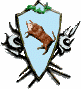 Settore Edilizia Pubblica – Edilizia ScolasticaPROCEDURA APERTA PER L’AFFIDAMENTO DEL SERVIZIO DI PROGETTAZIONE DEFINITIVA ED ESECUTIVA, COORDINAMENTO DELLA SICUREZZA IN FASE DI PROGETTAZIONE DEI LAVORI RELATIVI ALL’INTERVENTO DENOMINATO “ADEGUAMENTO SISMICO DELL’ISTITUTO ISTRUZIONE SUPERIORE “CARAFA-GIUSTINIANI” PIAZZA L. SODO DI CERRETO SANNITA”CUP I57H21000100005CIG  9802348179Il/la sottoscritto/a:Nome  ……………………………………Cognome………………………………………………..nato/a  ………………………………………………………………………il……………………...residente in via/P.zza………………………………………Comune………………………………..CAP………………Prov…………….  C.F……………………………… partita I.V.A. .….........................….......………………………...tel …………………………………………………mail:…………………………………………...PEC:………………………………………………………………………………………………...In qualità di(barrare la casella corrispondente o le caselle corrispondenti in caso di più dichiaranti)Professionista singoloProfessionista associatoLegale rappresentante di società di professionistiLegale rappresentante di società di ingegneriaPrestatore/Legale rappresentante del Prestatore di servizi di ingegneria ed architettura stabilito in altri stati membri conformemente alla legislazione vigente nei rispettivi paesiLegale rappresentante del consorzio stabileMandatario (in caso di raggruppamento temporaneo già costituito)Concorrente designato quale mandatario (in caso di raggruppamento temporaneo non ancora costituito)Procuratore del concorrenteai sensi degli artt. 46 e 47 del D.P.R. n. 445 del 28.12.2000, sotto la propria personale responsabilità, essendo a conoscenza delle sanzioni penali di cui all’art. 76 del D.P.R. n. 445 del 28.12.2000 per le ipotesi di falsità in atti e dichiarazioni mendaci ivi indicate,CHIEDEdi partecipare alla gara in epigrafe quale (esercitare le opzioni previste tagliando le parti che non corrispondono alla situazione del concorrente dichiarante e compilare l’ipotesi che ricorre):( professionista singolo)Sede studio in via/P.zza ……………………………………………………………………………………….. Comune………………………………......................CAP……………Prov………….Telefono………………………Fax ………e-mail …………………………………………….. Codice  fiscale …….………………………………………P.IVA …………………………(professionista associato)Associato dello ……………………………………………………………..…………………con sede in via/P.zza ………………………………………………………….. Comune………………………………......................CAP………………………………Prov…Telefono………………………Fax…..e-mail…………………………………………….. Codice fiscale …….………………………………………P.IVA ……………………………(società di professionisti o società di ingegneria o consorzio stabile)nel caso di società professionali:che i soci, gli amministratori muniti di poteri di rappresentanza, i direttori tecnici, sono i seguenti(indicare i nominativi, la carica ricoperta, le date di nascita e la residenza):(Avvertenza: nel caso di società in nome collettivo: indicare i soci e i direttori tecnici; nel caso di società in accomandita semplice: indicare i soci accomandatari e i direttori tecnici; per gli altri tipi di società e per i consorzi: indicare gli amministratori muniti di poteri di rappresentanza e i direttori tecnici)1 ________________________________________________________________________2 ________________________________________________________________________3 ________________________________________________________________________di essere in possesso dei requisiti di cui all’articolo 2 del D.M. 2.12.2016, n. 263;nel caso di società di ingegneria:che gli amministratori muniti di poteri di rappresentanza sono i seguenti (indicare i nominativi, la carica ricoperta, le date di nascita e la residenza):1 ________________________________________________________________________2 ________________________________________________________________________3 ________________________________________________________________________che il/i direttore/i tecnico/i è/sono:1) ………………………………..……… abilitato all’esercizio della professione in data ………………………… iscritto all’albo professionale dell’ordine di ………………………………………. al n ………. da ……………;2) ……………………………...…………... abilitato all’esercizio della professione in data ………………… iscritto all’albo professionale dell’ordine di …………………………………. al n ……. da……………………;di essere in possesso dei requisiti di cui all’articolo 3 del D.M. 2.12.2016, n. 263;nel caso di consorzi stabili, di cui all’art. 46, co. 1, lett. f), del D. Lgs. n. 50/2016 (e smi)che il consorzio è composto dalle seguenti società: (indicare il tipo di società e la ragione sociale completa):	_________________________________________________________________________che le società consorziate hanno stabilito di operare in modo congiunto;che le società consorziate non fanno parte di altri consorzi stabili;nel caso di consorzio non ancora costituito: che in caso di aggiudicazione sarà conferito mandato speciale con rappresentanza o funzioni di capogruppo a _______________________________________________________, e che si uniformerà alla disciplina vigente in materia di lavori pubblici con riguardo ai consorzi; (nel caso di Prestatore/Legale rappresentante del prestatore di servizi di ingegneria ed architettura stabilito in altri stati membri conformemente alla legislazione vigente nei rispettivi paesi)legale rappresentante di ………………………………………………………………....... con sede  in via/P.zza ………………………….…………………………………Comune………………………………......................CAP………………………………Prov……Telefono………………………Fax………………………email ……………………………Codice fiscale …….………………………………………P.IVA ……………………………(raggruppamento temporaneo GIÀ COSTITUITO)mandatario ………………………………………………..…Quota di partecipazione ……….. %con sede in via/P.zza ………………………….…………………….Comune………..................CAP………………………………Prov…. Telefono………………………Fax ………………email ………………………………………Codice fiscale …….…………………………  P.IVA …………………………………... mandante ………………………………………………..…Quota di partecipazione ……….. %con sede in via/P.zza ………………………….…………………….Comune………..................CAP………………………………Prov…. Telefono………………………Fax ………………email ………………………………………Codice fiscale …….…………………………  P.IVA …………………………………... mandante ………………………………………………..…Quota di partecipazione ……….. %con sede in via/P.zza ………………………….…………………….Comune………..................CAP………………………………Prov…. Telefono………………………Fax ………………email ………………………………………Codice fiscale …….…………………………  P.IVA …………………………………...  (raggruppamento temporaneo NON ANCORA COSTITUITO)mandatario ………………………………………………..…Quota di partecipazione ……….. %con sede in via/P.zza ………………………….…………………….Comune………..................CAP………………………………Prov…. Telefono………………………Fax ………………email ………………………………………Codice fiscale …….…………………………  P.IVA …………………………………... mandante ………………………………………………..…Quota di partecipazione ……….. %con sede in via/P.zza ………………………….…………………….Comune………..................CAP………………………………Prov…. Telefono………………………Fax ………………email ………………………………………Codice fiscale …….…………………………  P.IVA …………………………………... mandante ………………………………………………..…Quota di partecipazione ……….. %con sede in via/P.zza ………………………….…………………….Comune………..................CAP………………………………Prov…. Telefono………………………Fax ………………email ………………………………………Codice fiscale …….…………………………  P.IVA …………………………………... (nel caso di procuratore del concorrente; in tale caso deve essere la relativa procura in originale o copia conforme all’originale, ai sensi di legge)Procuratore, C.F.………………….……………….…P.IVA ………..………….………………..., telefono ……………….….,fax ………..……………,email…………………..………………… del concorrente (inserire i dati del concorrente per il quale agisce): C.F...………………..……………........…………, P.IVA …........……………………………………..........…. telefono ……………….…., fax ………..……………, indirizzo email…………………..…………………….(e, nel caso di concorrente che si avvalga di ausiliario ai sensi dell’art 49 D. Lgs 163/2006 per soddisfare i requisiti di qualificazione):- comunica che intende avvalersi di:	____________                              (denominazione e sede dell'Ausiliario) con riferimento ai seguenti requisiti  	____________DICHIARA, INOLTRE,di non incorrere nelle cause di esclusione di cui all’art. 80, comma 1, lett. b-bis, comma 5 lett. c-bis, c-ter, c-quater, lett. f-bis e f-ter del Codice dei contratti;che i dati identificativi dei soggetti di cui all’art. 80, comma 3, del Codice sono:(soggetti che devono essere indicati)per le imprese individuali: titolare e direttore tecnico;per le società in nome collettivo: soci e direttore tecnico;per le società in accomandita semplice: soci accomandatari e direttore tecnico;per ogni altro tipo di società o consorzio:membri del consiglio di amministrazione cui sia stata conferita la legale rappresentanza, ivi compresi institori e procuratori generali;membri degli organi con poteri di direzione o di vigilanza;soggetti muniti di poteri di rappresentanza, di direzione o di controllo;direttore tecnico;socio unico persona fisica, ovvero socio di maggioranza in caso di società con un numero di soci pari o inferiore a quattro (nel caso in cui siano presenti due soli soci, ciascuno in possesso del 50% della partecipazione azionaria, devono essere indicati entrambi i soci);(Si fa presente che in relazione ai soggetti sopra specificati vanno rese le dichiarazioni sui motivi di esclusione di cui alla parte III del DGUE)che nell’anno antecedente la data di pubblicazione del bando di gara non vi sono stati soggetti di cui all’art. 80 comma 3 del Codice cessati dalle cariche;(Oppure)che i soggetti cessati dalle cariche suindicate nell’anno antecedente la data di pubblicazione del bando sono:(Si fa presente che in relazione ai soggetti cessati nell’anno antecedente la pubblicazione del bando di gara vanno rese le dichiarazioni sui motivi di esclusione di cui alla parte III del DGUE)che nei confronti dei soggetti cessati dalla carica nell’anno antecedente la pubblicazione del bando sono state emesse le seguenti condanne penali contemplate dall’art. 80, comma 1 del D.lgs. 50/2016:……………………………………………………………………………………………………………….e che comunque la società ha adottato le seguenti misure di dissociazione: …………………….(Oppure)che nei confronti dei soggetti cessati dalla carica nell’anno antecedente la pubblicazione del bando non sono state emesse condanne penali contemplate dall’art. 80, comma 1 del D.lgs. 50/2016;dichiara, ad integrazione di quanto indicato nella parte  III, sez. C, lett. d) del DGUE, i seguenti  estremi del provvedimento di ammissione al concordato e del provvedimento di autorizzazione a partecipare alle gare ………… rilasciati dal Tribunale di  ……………… nonché dichiara di non partecipare alla gara quale mandataria di un raggruppamento temporaneo di imprese e che le altre imprese aderenti al raggruppamento non sono assoggettate ad una procedura concorsuale ai sensi dell’art. 186  bis, comma 6 del R.D. 16 marzo 1942, n. 267;che non sussiste la causa interdittiva di cui all’art. 35 del d.l. n. 90/2014 per essere società o ente estero, per il quale, in virtù della legislazione dello Stato in cui ha sede, non è possibile l’identificazione dei soggetti che detengono quote di proprietà del capitale o comunque il controllo oppure che nei propri confronti sono stati osservati gli obblighi di adeguata verifica del titolare effettivo della società o dell’ente in conformità alle disposizioni del decreto legislativo 21 novembre 2007, n. 231;che non sussiste la causa interdittiva di cui all’art. 53, comma 16-ter, del d.lgs. del 2001 n. 165 per aver concluso contratti di lavoro subordinato o autonomo o conferito incarichi ai soggetti di cui al citato art. 53 comma 16-ter (ex dipendenti di pubbliche amministrazioni che, negli ultimi tre anni di servizio, hanno esercitato poteri autoritativi o negoziali per conto delle medesime amministrazioni nei confronti dell’impresa concorrente destinataria dell’attività della pubblica amministrazione svolta attraverso i medesimi poteri) per il triennio successivo alla cessazione  del rapporto di pubblico impiego;di conformarsi, in caso di aggiudicazione dell’appalto, agli obblighi di condotta previsti dal “Nuovo Codice di comportamento” dei dipendenti della Provincia di Benevento approvato con Delibera Presidenziale n. 62 del 18/03/2022 ai sensi e per gli effetti del D.P.R. 16 aprile 2013 n. 62 recante “Codice di comportamento dei dipendenti pubblici” nonché in conformità a quanto prescritto dalle Linee guida di ANAC n. 177 del 19/02/2020. Detti obblighi vengono estesi, per quanto compatibili, anche ai collaboratori a qualsiasi titolo della ditta contraente. Il rapporto si risolverà di diritto o decadrà nel caso di violazioni da parte dei collaboratori della ditta contraente del suindicato "Codice di comportamento dei dipendenti della Provincia di Benevento". L’impresa prende atto che il menzionato Codice è pubblicato al seguente indirizzo url del sito della Provincia di Benevento https://www.provincia.benevento.it/amministrazione-trasparente/disposizioni-generali/atti-generali/codice-disciplinare-e-codice-di-condotta/codice-di-condotta di essere consapevole che l’amministrazione, in ottemperanza alle prescrizioni di cui al D.lgs. n. 33/2013 in materia di obblighi di pubblicazione concernenti i provvedimenti amministrativi, pubblica sul proprio sito web, in un'apposita sezione denominata ”Amministrazione Trasparente”, liberamente consultabile da tutti i cittadini, tutte le informazioni relative alle procedure di scelta del contraente per l’affidamento di lavori, servizi e forniture, anche con riferimento alla modalità di selezione prescelta ai sensi del Codice dei contratti pubblici di cui al D.lgs. n. 50/2016;che ai fini della verifica del rispetto della normativa della legge n. 68/99, l’ufficio Provinciale del Lavoro competente ha sede a……………, via……………cap.………………, pec ………………………tel……………codice società………………………….;di mantenere regolari posizioni previdenziali ed assicurative presso l’INPS (matricola n° …………  …………………………………), l’INAIL (matricola n° ……………………………………………);di essere in regola con i relativi versamenti e di applicare il CCNL del settore …………………………………………………………;che l’Ufficio dell’Agenzia delle Entrate territorialmente competente presso il quale si è iscritti è il seguente ………………………………………;che la sede della Cancelleria Fallimentare presso il Tribunale territorialmente competente è la seguente ………………………………………………;di impegnarsi a comunicare tempestivamente ogni variazione dei dati fondamentali che riguardano la ditta e cioè ragione sociale, indirizzo della sede, eventuale cessazione di attività ecc.;che ai sensi dell’art. 24, co. 5, del D. Lgs. n. 50/2016 (e smi) il professionista abilitato all’esercizio della professione da meno di cinque anni decorrenti dalla data di pubblicazione dell’avviso di gara all’interno del raggruppamento è _______________________________________________________________________ iscritto all’ordine __________________________________________ della Provincia di ___________________________________ dal _____________________________ con numero ______________;nel caso di raggruppamento GIA COSTITUITO: che il raggruppamento temporaneo di professionisti è stato costituito con atto____________________________________________________________;nel caso di raggruppamento NON ANCORA COSTITUITO: che in caso di aggiudicazione sarà conferito mandato speciale con rappresentanza o funzioni di capogruppo a ___________________________________________________, e che si uniformerà alla disciplina vigente in materia di lavori pubblici con riguardo alle associazioni temporanee e si impegna a costituire raggruppamento come sopra descritto;che i professionisti che svolgeranno materialmente i servizi oggetto dell’appalto, sono i seguenti(indicare i nominativi, le qualifiche professionali, la carica ricoperta, le date di nascita, la residenza):_______________________________________________________________________;_______________________________________________________________________;_______________________________________________________________________;_______________________________________________________________________;che il professionista personalmente responsabile della progettazione degli interventi previsti sul corpo di fabbrica in muratura la cui costruzione risale ad oltre 70 anni, bene vincolato ope legis ai sensi dell’articolo 12 del D.Lgs. 42/2004, così come modificato dall'art. 1, comma 175, lettera c), legge n. 124 del 2017 è:  _______________________________________________________________________;che il professionista in possesso dei requisiti di cui al D. Lgs. 9 aprile 2008 n. 81 (e smi) per coordinatore della sicurezza in fase di progettazione è:______________________________________________________________________;che i dati d’iscrizione all’Albo professionale dei professionisti elencati nei precedenti punti sono i seguenti (indicare a fianco di ciascun nominativo, la data, il numero, la provincia d’iscrizione e le specializzazioni possedute:______________________________________________________________________;______________________________________________________________________;______________________________________________________________________;_______________________________________________________________________;INFINE DICHIARAdi impegnarsi a mantenere valida e vincolante la propria offerta per 180 giorni consecutivi a decorrere dalla scadenza del termine per la presentazione delle offerte;di accettare, senza condizione o riserva alcuna, tutte le norme e disposizioni contenute nella documentazione di gara;di avere la perfetta conoscenza delle norme generali e particolari che regolano l'appalto oltre che di tutti gli obblighi derivanti dalle prescrizioni degli atti di gara, di tutte le condizioni locali, nonché delle circostanze generali e particolari che possono avere influito sulla determinazione dei prezzi e sulla quantificazione dell'offerta presentata;che le parti dell’appalto che intende subappaltare sono le seguenti: …………………;di ritenere remunerativa l’offerta economica presentata giacché per la sua formulazione ha preso atto e tenuto conto delle condizioni contrattuali e degli oneri nonché di tutte le circostanze generali, particolari e locali, nessuna esclusa ed eccettuata, che possono avere influito o influire sia sulla prestazione sia sulla determinazione della propria offerta.di aver preso autonomamente visione dei luoghi oggetto del servizio di progettazione;di essere edotto ed accettare il patto di integrità di cui alla Delibera Presidenziale 60 del 12/05/2020, allegato alla documentazione di gara (art. 1, comma 17, della L. 190/2012);si impegna a rispettare, nella redazione della progettazione degli interventi le leggi, regolamenti e norme tecniche in materia di “appalti pubblici” e comunque applicabili al caso di specie (Normativa strutturale, Norme in materia di sostenibilità ambientale, etc.)di impegnarsi ad uniformarsi, in caso di aggiudicazione, alla disciplina di cui agli articoli 17, comma 2 e 53, comma 3 del DPR 633/1972 e a comunicare alla stazione appaltante la nomina del proprio rappresentante fiscale, nelle forme di legge (per operatori economici non residenti e privi di stabile organizzazione in Italia);   autorizza, qualora un partecipante alla gara eserciti la facoltà di “accesso agli atti”, la stazione appaltante a                    rilasciare copia di tutta la documentazione presentata per la partecipazione alla gara oppure                   non autorizza, qualora un partecipante alla gara eserciti la facoltà di “accesso agli atti”, la stazione appaltante a rilasciare copia dell’offerta tecnica e delle spiegazioni che saranno eventualmente richieste in sede di verifica delle offerte anomale, in quanto coperte da segreto tecnico/commerciale.Tale dichiarazione dovrà essere adeguatamente motivata e comprovata ai sensi dell’art. 53, comma 5, lett. a), del Codice; la PROVINCIA DI BENEVENTO si riserva di valutare la fondatezza delle motivazioni addotte in relazione alla sussistenza o meno di segreti tecnici o commerciali in conformità a quanto previsto dal citato art. 53, comma 5, lett. a). In assenza di tale dichiarazione, ovvero in caso di dichiarazione generica o non adeguatamente motivata, la Provincia di Benevento provvederà a dar seguito ad eventuali istanze di accesso che dovessero essere presentate dai partecipanti alla gara anche con riferimento all’offerta tecnica e alle spiegazioni che saranno eventualmente richieste in sede di verifica delle offerte anomale;di rendersi disponibile ad avviare, anche prima della sottoscrizione del contratto e sotto riserva di legge, l’espletamento del presente appalto;di essere consapevole che, nel caso di accertamento della non veridicità delle dichiarazioni rese con la presente, il concorrente verrà escluso dalla procedura o, se risultato aggiudicatario, decadrà dall’aggiudicazione della medesima;di non aver presentato nella procedura di gara in corso e negli affidamenti di subappalti documentazione o dichiarazioni non veritiere;di non essere iscritto nel casellario informatico tenuto dall'Osservatorio dell'ANAC per aver presentato false dichiarazioni o falsa documentazione nelle procedure di gara e negli affidamenti di subappalti;di non aver reso false comunicazioni sociali di cui agli articoli 2621 e 2622 del codice civile;di non essersi reso colpevole di gravi illeciti professionali, tali da rendere dubbia la sua integrità o affidabilità;di non aver tentato di influenzare indebitamente il processo decisionale della stazione appaltante o di ottenere informazioni riservate a fini di proprio vantaggio;di non aver fornito, anche per negligenza, informazioni false o fuorvianti suscettibili di influenzare le decisioni sull’esclusione, la selezione o l’aggiudicazione;di non aver omesso le informazioni dovute ai fini del corretto svolgimento della procedura di selezione;di non aver commesso significative o persistenti carenze nell’esecuzione di un precedente contratto di appalto che ne hanno causato la risoluzione per inadempimento ovvero la condanna al risarcimento del danno o altre sanzioni comparabili;dichiara di aver assolto agli obblighi di cui alla legge n. 68/1999 e ss.mm.ii;di adempiere, in caso di aggiudicazione, gli obblighi di tracciabilità dei flussi finanziari ai sensi della Legge 13 agosto 2010 n. 136;di essere a conoscenza che l’Amministrazione Provinciale si riserva di procedere d’ufficio a verifiche anche a campione in ordine alla veridicità della dichiarazione;di aver preso visione dell’informativa relativa al trattamento dei dati personali, riportata in calce al presente modulo.Data........................Firmato digitalmenteIl Legale rappresentante………………………………………………….N.B.Il presente documento deve essere reso e firmato dai legali rappresentanti di ciascuna impresa facente parte l’associazione temporanea ovvero da ciascuna impresa consorziata.Nel caso in cui l’associazione temporanea di imprese ovvero il consorzio sia già costituito, il presente documento può essere firmato soltanto dal legale rappresentante dell’impresa qualificata capogruppo ovvero dal legale rappresentante del consorzio, e deve essere allegato l’atto costitutivo in copia scansionata.Per i soggetti diversi dalle imprese sostituire con una dichiarazione relativa a tutti i dati del concorrente.Nel caso di consorzio di cooperative e imprese artigiane o di consorzio stabile di cui all’art. 45, comma 2 lett. b) e c) del Codice, il consorzio indica il consorziato per il quale concorre alla gara; qualora il consorzio non indichi per quale/i consorziato/i concorre, si intende che lo stesso partecipa in nome e per conto proprio.Nel caso di aggregazioni di imprese aderenti al contratto di rete:- a. se la rete è dotata di un organo comune con potere di rappresentanza e con soggettività giuridica, ai sensi dell’art. 3, comma 4-quater, del d.l. 10 febbraio 2009, n. 5, il presente documento deve essere sottoscritto dal legale rappresentante/procuratore del solo operatore economico che riveste la funzione di organo comune;- b. se la rete è dotata di un organo comune con potere di rappresentanza ma è priva di soggettività giuridica, ai sensi dell’art. 3, comma 4-quater, del d.l. 10 febbraio 2009, n. 5, il presente documento deve essere sottoscritto dal legale rappresentante/procuratore dell’impresa che riveste le funzioni di organo comune nonché da ognuna delle imprese aderenti al contratto di rete che partecipano alla gara;- c. se la rete è dotata di un organo comune privo del potere di rappresentanza o se la rete è sprovvista di organo comune, oppure se l’organo comune è privo dei requisiti di qualificazione richiesti per assumere la veste di mandataria, il presente documento deve essere sottoscritto dal legale rappresentante dell’impresa aderente alla rete che riveste la qualifica di mandataria, ovvero, in caso di partecipazione nelle forme del raggruppamento da costituirsi, da ognuna delle imprese aderenti al contratto di rete che partecipa alla gara.Nel caso di consorzio di cooperative e imprese artigiane o di consorzio stabile di cui all’art. 45, comma 2 lett. b) e c) del Codice, il presente documento deve essere sottoscritto dal consorzio medesimo.Inoltre:Le caselle non barrate verranno considerate come dichiarazioni non effettuate.Nel caso in cui il presente atto sia firmato da un procuratore deve essere allegata copia scansionata della procura.Informativa sul trattamento dei dati personali (art. 13 RGPD)Facendo riferimento all’art. 13 REGOLAMENTO (UE) 2016/679 DEL PARLAMENTO EUROPEO E DEL CONSIGLIO del 27 aprile 2016 relativo alla protezione delle persone fisiche con riguardo al trattamento dei dati personali, si precisa che:titolare del trattamento è la Provincia di Benevento con sede in Piazza Castello – Rocca dei Rettori – 82100, Benevento; Tel.: 0824 774310, PEC: protocollo.generale@pec.provincia.benevento.itil conferimento dei dati costituisce un obbligo legale necessario per la partecipazione alla gara e l’eventuale rifiuto a rispondere comporta l’esclusione dal procedimento in oggetto;le finalità e le modalità di trattamento (prevalentemente informatiche e telematiche) cui sono destinati i dati raccolti ineriscono al procedimento in oggetto;l'interessato al trattamento ha i diritti di cui all’art. 13, co. 2 lett. b) tra i quali di chiedere al titolare del trattamento (sopra citato) l'accesso ai dati personali e la relativa rettifica;i dati saranno trattati esclusivamente dal personale della Provincia di Benevento implicati nel procedimento, o dai soggetti espressamente nominati come responsabili del trattamento. Inoltre, potranno essere comunicati ai concorrenti che partecipano alla gara, ogni altro soggetto che abbia interesse ai sensi del Decreto Legislativo n. 50/2016 e della Legge n. 241/90, i soggetti destinatari delle comunicazioni previste dalla Legge in materia di contratti pubblici, gli organi dell’autorità giudiziaria. Al di fuori delle ipotesi summenzionate, i dati non saranno comunicati a terzi, né diffusi, eccetto i casi previsti dal diritto nazionale o dell’Unione europea;il periodo di conservazione dei dati è direttamente correlato alla durata della procedura d’appalto e all’espletamento di tutti gli obblighi di legge anche successivi alla procedura medesima. Successivamente alla cessazione del procedimento, i dati saranno conservati in conformità alle norme sulla conservazione della documentazione amministrativa;contro il trattamento dei dati è possibile proporre reclamo al Garante della Privacy, avente sede in Piazza Venezia n. 11 - 00187, Roma – Italia, in conformità alle procedure stabilite dall’art. 57, paragrafo 1, lettera f) del REGOLAMENTO (UE) 2016/679.Cognome e nomeLuogo e data di nascitaSocio % proprietàQualifica (legale rappresentante, direttore tecnico, socio, altro)Cognome e nomeLuogo e data di nascitaSocio % proprietàQualifica (legale rappresentante, direttore tecnico, socio, altro)